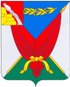 АДМИНИСТРАЦИЯВЕРХНЕМАМОНСКОГО МУНИЦИПАЛЬНОГО РАЙОНАВОРОНЕЖСКОЙ ОБЛАСТИПОСТАНОВЛЕНИЕот «17» марта 2020 г. № 65--------------------------------------с. Верхний МамонО внесении изменений и дополнений в постановление администрации Верхнемамонского муниципального района от 28.11.2017 № 257 «Об утверждении Перечней государственных и муниципальных услуг, предоставляемых администрацией Верхнемамонского муниципального района»В соответствии с Федеральным законом от 27.07.2010 № 210-ФЗ «Об организации предоставления государственных и муниципальных услуг», администрация Верхнемамонского муниципального района Воронежской областиПОСТАНОВЛЯЕТ:1. Внести в Перечень муниципальных услуг, предоставляемых администрацией Верхнемамонского муниципального района при осуществлении переданных полномочий сельских поселений Верхнемамонского муниципального района (приложение 2), утвержденный постановлением администрации Верхнемамонского муниципального района от 28.11.2017 № 257 «Об утверждении Перечней государственных и муниципальных услуг, предоставляемых администрацией Верхнемамонского муниципального района» изменение, дополнив его пунктами 7, 8 следующего содержания:«7. Направление уведомления о соответствии указанных в уведомлении о планируемом строительстве параметров объекта индивидуального жилищного строительства или садового дома установленным параметрам и допустимости размещения объекта индивидуального жилищного строительства или садового дома на земельном участке либо о несоответствии указанных в уведомлении о планируемом строительстве параметров объекта индивидуального жилищного строительства или садового дома установленным параметрам и (или) недопустимости размещения объекта индивидуального жилищного строительства или садового дома на земельном участке8. Направление уведомления о соответствии построенных или реконструированных объекта индивидуального жилищного строительства или садового дома требованиям законодательства о градостроительной деятельности либо о несоответствии построенных или реконструированных объекта индивидуального жилищного строительства или садового дома требованиям законодательства о градостроительной деятельности.».2.  Опубликовать настоящее постановление в официальном периодическом печатном издании «Верхнемамонский муниципальный вестник».3. Настоящее постановление вступает в силу со дня его официального опубликования.Глава Верхнемамонского муниципального района 						Н.И.БыковИсп.Мальченко И.В.5-63-20ВИЗИРОВАНИЕ:Фалева Е.И.Бухтояров С.И.Лозовой О.З.Костюченко Е.М.Курдюков С.А.Пойманов И.В.